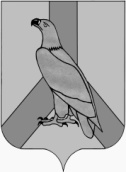 АДМИНИСТРАЦИЯДАЛЬНЕРЕЧЕНСКОГО ГОРОДСКОГО ОКРУГАПРИМОРСКОГО КРАЯПОСТАНОВЛЕНИЕ     « 03 »  сентября  2019 г.     г. Дальнереченск                         № 652Об утверждении норматива стоимости одного квадратного метра общей площади жилья по Дальнереченскому городскому округу для расчета размера социальной выплаты на приобретение жилого помещения или создание объекта индивидуального жилищного строительства на 2021 годВ соответствии с Федеральным законом от 06.10.2003 № 131-ФЗ «Об общих принципах организации местного самоуправления в Российской Федерации»,  руководствуясь Уставом Дальнереченского городского округа, администрация Дальнереченского городского округаПОСТАНОВЛЯЕТ:1. Утвердить норматив стоимости одного квадратного метра общей площади жилья по Дальнереченскому городскому округу для расчета размера социальной выплаты на приобретение жилого помещения или создание объекта индивидуального жилищного строительства на 2021 год в размере 43 720,00 (Сорок три тысячи семьсот двадцать) рублей.2. Отделу муниципальной службы, кадров и делопроизводства администрации Дальнереченского городского округа  настоящее постановление обнародовать и разместить на официальном Интернет-сайте Дальнереченского городского округа.Глава  администрацииДальнереченского городского округа                                                 С.И. Васильев